Федеральная служба государственной статистики 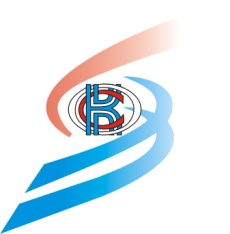 Территориальный орган Федеральной 
службы государственной статистики 
по Омской областиПри использовании, цитировании и 
перепечатке информации ссылка на 
Интернет-портал Территориального 
органа Федеральной службы государственной статистики по Омской области (http://omsk.gks.ru) обязательнаОмская область в цифрах 
Краткий статистический сборник(официальное издание)Омск2021УДК 311(571.13)ББК 65.9(2 Рос-4 Омс)-05О-57Подготовка издания осуществлялась специалистами Территориального органа Федеральной службы государственной статистики по Омской области.Редакционный Совет:Е.В. Шорина – Председатель редакционного Совета 
Л.В. Петрова, Н.Д. Фокина, Е.Н. Олейник, Т.В. Прошутинская, 
Н.И. Ильина, Л.Г. СоснинаОмская область в цифрах: Крат. стат. сб./Омскстат. – Омск, 2021. – 36 с.В кратком статистическом сборнике представлена официальная статистическая информация о социально-экономическом положении Омской области за 2017-2020 годы. Приведены сведения о демографических процессах, занятости и безработице, уровне жизни населения и других социальных вопросах. Материалы сборника освещают положение основных видов экономической и инвестиционной деятельности.Сборник подготовлен на основе сведений, полученных Омскстатом от юридических и физических лиц по формам федерального статистического наблюдения, путем проведения переписей, сплошных и выборочных обследований.Приведены данные:  Управления Федеральной службы государственной регистрации, кадастра и картографии по Омской области, Управление по 
вопросам миграции УМВД России по Омской области, Федеральной таможенной службы, Омского филиала ФБУ «ТФГИ по Сибирскому федеральному округу», ФГБУ «Обь-Иртышское управление по гидрометеорологии и мониторингу окружающей среды», Государственного учреждения - Отделения Пенсионного фонда Российской Федерации по Омской области, Министерства финансов Омской области, Министерства просвещения Российской Федерации, Министерства науки и высшего образования Российской Федерации, Министерства образования Омской области, Министерства культуры Омской области, Министерства по делам молодежи, физической культуры и спорта Омской области.По отдельным показателям данные за предыдущие годы уточнены по сравнению с опубликованными ранее, за 2020 год в ряде случаев являются предварительными.СОКРАЩЕНИЯУсловные обозначения-       явление отсутствует...	данных не имеетсяВ отдельных случаях незначительные расхождения итогов от суммы слагаемых объясняются округлением данных.ОБЩАЯ ХАРАКТЕРИСТИКА ОМСКОЙ ОБЛАСТИОМСКАЯ ОБЛАСТЬ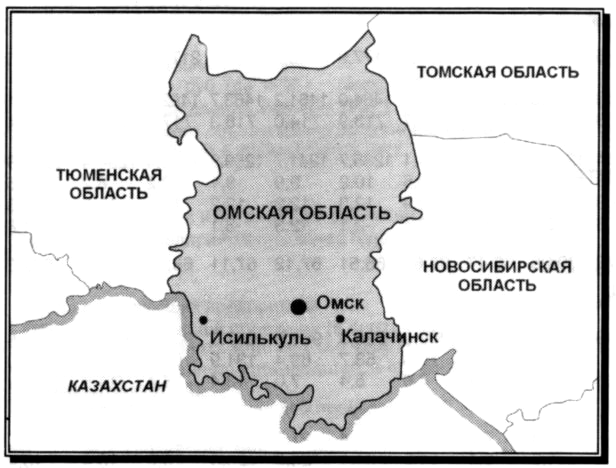 1) В соответствии с Законом Омской области от 15.10.2003 № 467-ОЗ (с учетом изменений 
от 5.11.2019 №2195-ОЗ) «Об административно-территориальном устройстве Омской области и порядке его изменения».Основные социально-экономические показатели Омской области1)Продолжение1) Данные в стоимостном выражении приведены в фактически действовавших ценах.2) Расчет ВРП произведен с учетом международной методологии оценки жилищных услуг, производимых и потребляемых собственниками жилья, и оценки потребления основного капитала исходя из его текущей рыночной стоимости. 3) Данные приведены за январь-декабрь 2020 года.4) Предварительные данные.5) Включая объем работ, не наблюдаемых прямыми статистическими методами.6) С учетом жилых домов, построенных на земельных участках, предназначенных для ведения гражданами садоводства.7) Данные приведены по юридическим лицам и индивидуальным предпринимателям, осуществляющим перевозки пассажиров на коммерческой основе (включая автобусы, работающие по заказам). Информация за 2020 год без заказных автобусов, включая маршрутные такси.8) По полному кругу организаций, включая досчеты на инвестиции, не наблюдаемые прямыми статистическими методами.9) С учетом взаимной торговли со странами Евразийского экономического союза (ЕАЭС), по данным Федеральной таможенной службы. Информация за 2020 год по состоянию на 23 апреля 2021 года.Индексы основных социально-экономических показателей (в сопоставимых ценах; в процентах к предыдущему году)
1) Предварительные данные утвержденные Росстатом.2) Предварительные данные.3) Оценка индексов физического объема отраслевых показателей ВРП осуществлена на основе отраслевой статистики, без учета ретроспективного пересчета индексов промышленного производства за 2017, 2018 годы в связи с переходом на 2018 базисный год.4) Агрегированный индекс производства по видам экономической деятельности: «Добыча полезных ископаемых», «Обрабатывающие производства», «Обеспечение электрической энергией, газом и паром; кондиционирование воздуха», «Водоснабжение; водоотведение, организация сбора и утилизации отходов, деятельность по ликвидации загрязнений».5) Данные приведены за январь-декабрь 2020 года.6) Без учета жилых домов, построенных на земельных участках, предназначенных для ведения гражданами садоводства.Территория и административно-территориальное 
устройство Омской областина 1 января 2021 года1) Сведения о площади территорий районов Омской области приведены на основании данных Управления Федеральной службы государственной регистрации, кадастра и картографии по Омской области. Расхождение итога от суммы слагаемых объясняется округлением данных.НАСЕЛЕНИЕОсновные демографические показателиВозрастно - половая структура населения Омской области
(на 1 января 2020 года; человек)1) Оценка на 1 января соответствующего года.2) Предварительные данные.3) Оперативная информация за январь-декабрь. Сведения могут быть скорректированы.занятость и безработицаСреднесписочная численность работников организаций 
по видам экономической деятельности(человек)1) Данные приведены по основным («хозяйственным») видам экономической деятельности.Численность безработных гражданУРОВЕНЬ ЖИЗНИ НАСЕЛЕНИЯСреднемесячная номинальная начисленная заработная плата
работников организаций по видам экономической деятельности
(рублей)1) Данные приведены по основным («хозяйственным») видам экономической деятельности.Основные показатели пенсионного обеспеченияЗДРАВООХРАНЕНИЕОсновные показатели здравоохранения(на конец года)1) Предварительные данные.2) Самостоятельные и входящие в состав больничных организаций без учета микропредприятий.ОБРАЗОВАНИЕОсновные показатели образования(на конец года)1) Данные Министерства образования Омской области. 2) Включая учащихся в классах очно-заочного обучения при дневных общеобразовательных учреждениях.3) По данным Министерства просвещения Российской Федерации (до 2018 года по данным Министерства образования и науки Российской Федерации).4) По данным Министерства науки и высшего образования Российской Федерации (до 2018 года по данным Министерства образования и науки Российской Федерации).КУЛЬТУРА, ОТДЫХ, СПОРТОсновные показатели культуры
(на конец года; единиц)1)1) Данные Министерства культуры Омской области.2) Включая 3 библиотеки других ведомств.3) Включая ТОП-театр (Театральный Омский проект), не подведомственный Министерству культуры Российской Федерации.Организации отдыха детей и их оздоровление1)1) За 2017 год – за летний период, 2018, 2019 годы – за май-сентябрь, 2020 год – июнь-август.Спортивные сооружения1)(на конец года; единиц)1) Данные Министерства по делам молодежи, физической культуры и спорта Омской области.Оборот организацийОборот организаций 
по видам экономической деятельности(в фактически действовавших ценах; миллионов рублей)ПРОМЫШЛЕННОЕ ПРОИЗВОДСТВООбъем отгруженных товаров собственного производства, 
выполненных работ и услуг собственными силами(в фактически действующих ценах, миллионов рублей)1) Данные приведены за январь-декабрь 2020 года.Индексы производства
(в процентах к предыдущему году)
Продолжение1) Данные приведены за январь-декабрь 2020 года.2) Агрегированный индекс производства по видам экономической деятельности: «Добыча полезных ископаемых», «Обрабатывающие производства», «Обеспечение электрической энергией, газом и паром; кондиционирование воздуха», «Водоснабжение; водоотведение, организация сбора и утилизации отходов, деятельность по ликвидации загрязнений».Производство отдельных видов промышленной продукции1)Продолжение С учетом индивидуальных предпринимателей без образования юридического лица. Предварительные данные.СЕЛЬСКОЕ ХОЗЯЙСТВООсновные показатели сельского хозяйства1)1) За 2017 год сведения приведены с учетом итогов Всероссийской сельскохозяйственной 
переписи 2016 года.2) Включая индивидуальных предпринимателей. 3) Предварительные данные.Посевные площади сельскохозяйственных культур 
(в хозяйствах всех категорий; тысяч гектаров) 1)1) За 2017 годы сведения приведены с учетом итогов Всероссийской сельскохозяйственной переписи 2016 года.2) Включая закрытый грунт по хозяйствам населения.СТРОИТЕЛЬСТВО И ИНВЕСТИЦИИВвод в действие жилых домов
(тысяч квадратных метров общей площади)
1) С учетом жилых домов, построенных на земельных участках, предназначенных для ведения гражданами садоводства.Инвестиции в основной капитал1)1) По полному кругу организаций, включая досчеты на инвестиции, не наблюдаемые прямыми статистическими методами.2) Предварительные данные.Структура инвестиций в основной капитал
по видам основных фондов1)
(в процентах к итогу)1) По полному кругу организаций, включая досчеты на инвестиции, не наблюдаемые прямыми статистическими методами.2) Предварительные данные.ФИНАНСЫКонсолидированный бюджет Омской области1)(миллионов рублей)1) По данным Министерства финансов Омской области.ВНЕШНЕЭКОНОМИЧЕСКАЯ ДЕЯТЕЛЬНОСТЬВнешнеторговый оборот Омской области1) (в фактически действовавших ценах; миллионов долларов США) 1) С учетом взаимной торговли со странами Евразийского экономического союза (ЕАЭС), 
по данным Федеральной таможенной службы. Информация за 2020 год по состоянию на 23 апреля 2021 года.МЕТОДОЛОГИЧЕСКИЙ КОММЕНТАРИЙПРОИЗВОДСТВО И ИСПОЛЬЗОВАНИЕ 
РЕГИОНАЛЬНОГО ПРОДУКТАВаловой региональный продукт (ВРП) – обобщающий показатель экономической деятельности региона, характеризующий процесс производства товаров и услуг для конечного использования. ВРП рассчитывается производственным методом и определяется как сумма добавленных стоимостей всех секторов или видов деятельности экономики региона. ВРП рассчитывается в текущих основных ценах (номинальный объем ВРП) и в постоянных ценах (реальный объем ВРП). Индекс физического объема ВРП – относительный показатель, характеризующий изменение объема ВРП в результате изменения только его физического объема при исключении влияния динамики цен.НАСЕЛЕНИЕПервоисточником получения сведений о населении являются переписи населения.Последняя Всероссийская перепись населения на территории Российской Федерации проведена в 2010 году по состоянию на 0 часов 14 октября.Сведения об общей численности жителей приведены по постоянному населению, к которому относятся лица, постоянно проживающие на данной территории, включая временно отсутствующих на момент переписи.Оценка численности населения на 1 января производится на основании итогов последней переписи населения, к которым ежегодно прибавляются числа родившихся и прибывших на данную территорию и вычитаются числа умерших и выбывших с данной территории.К городскому населению относятся лица, проживающие в городских населенных пунктах, к сельскому – проживающие в сельской местности. Городскими считаются населенные пункты, утвержденные законодательными актами в качестве городов и поселков городского типа (рабочих, курортных и дачных поселков). Все остальные населенные пункты считаются сельскими.В соответствии с Федеральным законом от 3 октября 2018 г. №350-ФЗ 
«О внесении изменений в отдельные законодательные акты Российской Федерации по вопросам назначения и выплаты пенсий» и приказом Росстата 
от 17 июля 2019 г. №409 «Об утверждении методики определения возрастных групп населения» с 1 января 2020 г. к населению моложе трудоспособного возраста отнесены дети и подростки до 16 лет, в трудоспособном возрасте - мужчины 16-60 лет, женщины 16-55 лет, старше трудоспособного возраста - мужчины 61 год и старше, женщины 56 лет и старше. Расчет возрастно-полового состава населения на начало каждого календарного года производится на основе метода, который в демографической статистике носит название «передвижка по возрастам». Расчет одинаково и независимо осуществляется для мужчин и женщин по одногодичным возрастным группам.Статистическая разработка данных о естественном движении населения осуществляется на основании деперсонифицированных данных, ежемесячно поступающих из Федеральной государственной информационной системы «Единый государственный реестр записей актов гражданского состояния» (ФГИС ЕГР ЗАГС) в соответствии с Федеральным законом от 23 июня 2016 г. № 219-ФЗ, постановлением  Правительства Российской Федерации от 29 декабря 2018 г. № 1746. В число родившихся включены только родившиеся живыми.Естественный прирост населения – абсолютная величина разности между числами родившихся и умерших за определенный промежуток времени. В случае отрицательной величины говорят о естественной убыли населения.Миграционный прирост населения – абсолютная величина разности между числом прибывших на данную территорию и числом выбывших за пределы этой территории за определенный промежуток времени. Его величина может быть как положительной, так и отрицательной (убыль).Занятость и безработицаДанные о численности рабочей силы, занятых в экономике и безработных получены по материалам выборочных обследований рабочей силы, проводившихся на основе выборочного метода наблюдения с последующим распространением итогов на всю численность населения обследуемого возраста.К безработным, применительно к определениям Международной организации труда (МОТ), относятся лица в возрасте 15 лет и старше, которые в рассматриваемый период удовлетворяли одновременно следующим критериям:не имели работу (доходного занятия);занимались поиском работы в течение четырех недель, предшествующих обследуемой неделе, используя при этом любые способы поиска работы;были готовы приступить к работе в течение обследуемой недели.К безработным относятся также лица, которые в рассматриваемый период не имели работы, но договорились о сроке начала работы (в течение двух недель после обследуемой недели) и не продолжали дальнейшего ее поиска; не имели работы, были готовы приступить, но не искали работу, так как ожидали ответа от администрации или работодателя на сделанное ранее обращение. При этом период ожидания ответа не должен превышать один месяц.Обучающиеся в образовательных организациях, пенсионеры и инвалиды учитывались в качестве безработных, если они не имели работы, занимались поиском работы и были готовы приступить к ней.Безработные, зарегистрированные в государственных учреждениях службы занятости населения, – трудоспособные граждане, не имеющие работы и заработка (трудового дохода), проживающие на территории Российской Федерации, зарегистрированные в государственных учреждениях службы занятости населения по месту жительства в целях поиска подходящей работы, ищущие работу и готовые приступить к ней.Уровень безработицы – отношение численности безработных к численности рабочей силы, рассчитанное в процентах.Среднесписочная численность работников за месяц исчисляется путем суммирования списочной численности работников за каждый календарный день месяца, т. е. с 1 по 30 или 31 число (для февраля – по 28 или 29 число), включая праздничные (нерабочие) и выходные дни, и деления полученной суммы на число календарных дней месяца.Расчет среднесписочной численности работников производится на основании ежедневного учета списочной численности работников, которая должна уточняться в соответствии с приказами о приеме, переводе работников на другую работу и прекращении трудового договора (контракта).При определении среднесписочной численности работников некоторые работники списочной численности не включаются в среднесписочную численность. К таким работникам относятся:женщины, находящиеся в отпусках по беременности и родам, в отпусках в связи с усыновлением новорожденного ребенка непосредственно из родильного дома, а также в дополнительном отпуске по уходу за ребенком;работники, обучающиеся в образовательных учреждениях и находившиеся в дополнительном отпуске без сохранения заработной платы, а также поступающие в образовательные учреждения, находившиеся в отпуске без сохранения заработной платы для сдачи вступительных экзаменов, в соответствии с законодательством Российской Федерации.УРОВЕНЬ ЖИЗНИ НАСЕЛЕНИЯРеальные располагаемые денежные доходы населения определяются исходя из денежных доходов текущего периода за минусом обязательных платежей и взносов, скорректированных на индекс потребительских цен.Величина прожиточного минимума в соответствии с Федеральным законом от 24.10.1997 № 134-ФЗ «О прожиточном минимуме в Российской Федерации» представляет собой стоимостную оценку потребительской корзины (устанавливается Федеральным законом – в целом по Российской Федерации, законодательными (представительными) органами субъектов Российской Федерации – в субъектах Российской Федерации), а также обязательные платежи и сборы.Потребительская корзина включает минимальный набор продуктов питания (в натуральных показателях), а также непродовольственные товары и услуги, стоимость которых определяется в соотношении со стоимостью минимального набора продуктов питания, необходимого для сохранения здоровья человека и обеспечения его жизнедеятельности. В Омской области расчеты величины прожиточного минимума производятся в соответствии с Федеральным законом от 24.10.1997 №134-ФЗ «О прожиточном минимуме в Российской Федерации», начиная с IV квартала 2001 года. Основанием для расчетов прожиточного минимума является потребительская корзина, установленная Законом Омской области от 29.12.2001 №328-ОЗ «О потребительской корзине в Омской области» (в редакции Закона Омской области от 08.04.2013 № 1529-ОЗ), Законом Омской области от 22.03.2018 
№ 2059-ОЗ «О потребительской корзине в Омской области на 
2018-2020 годы». С 2021 года изменился порядок расчета величины прожиточного минимума, которая устанавливается в соответствии с Федеральным законом от 24.10.1997 № 134-ФЗ «О прожиточном минимуме в Российской Федерации» (в редакции от 29.12.2020).Среднемесячная номинальная начисленная заработная плата работников - величина заработной платы с учетом налогов и других удержаний в соответствии с законодательством Российской Федерации, выраженная в денежных единицах.Среднемесячная номинальная начисленная заработная плата работников в целом по России и субъектам Российской Федерации рассчитывается делением фонда начисленной заработной платы работников списочного и несписочного состава, а также внешних совместителей на среднесписочную численность работников и на количество месяцев в отчетном периоде.Среднемесячная номинальная начисленная заработная плата работников по видам экономической деятельности рассчитывается делением фонда начисленной заработной платы работников списочного состава и внешних совместителей на среднесписочную численность работников и на количество месяцев в отчетном периоде.Реальная начисленная заработная плата характеризует покупательную способность заработной платы в отчетном периоде в связи с изменением цен на потребительские товары и услуги по сравнению с базисным периодом. Для этого рассчитывается индекс реальной начисленной заработной платы путем деления индекса номинальной начисленной заработной платы на индекс потребительских цен за один и тот же временной период.Пенсионеры – лица, постоянно проживающие в Российской Федерации и реализовавшие право на получение пенсии в соответствии с законодательством Российской Федерации и межгосударственными соглашениями.Средний размер назначенных пенсий определяется делением общей суммы назначенных пенсий на численность пенсионеров, состоящих на учете в системе Пенсионного фонда Российской Федерации.Реальный размер назначенных пенсий – относительный показатель, исчисленный путем деления индекса номинального размера (т.е. фактически сложившегося в отчетном периоде) назначенных пенсий на индекс потребительских цен за соответствующий временной период.ЗДРАВООХРАНЕНИЕСведения о сети и работниках медицинских организаций приведены по данным, полученным от Министерства здравоохранения Омской области и организаций, являющихся юридическими лицами, независимо от их ведомственной подчиненности (кроме микропредприятий) и формы собственности, имеющих лицензию на осуществление медицинской деятельности, и оказывающих услуги по медицинской помощи, на основании федерального статистического наблюдения. В число больничных организаций включаются организации здравоохранения, осуществляющие медицинское обслуживание госпитализированных пациентов (больницы, медсанчасти и диспансеры со стационарами, прочие организации, имеющие больничные койки). В больничных организациях учету подлежат койки на конец года, оборудованные необходимым инвентарем.В число амбулаторно-поликлинических организаций включаются все медицинские организации, которые ведут амбулаторный прием (поликлиники, амбулатории, диспансеры, поликлинические отделения в составе больничных организаций и др.).Мощность амбулаторно-поликлинических организаций (число посещений в смену) – показатель, предусмотренный в проектной документации, а при его отсутствии, определяемый как частное от деления фактически занимаемой площади на нормативный показатель площади. В общую численность врачей включаются все врачи с высшим медицинским образованием, занятые на конец года в лечебно-профилактических, санитарных организациях, учреждениях социального обеспечения, в аппарате органов здравоохранения и др.В общую численность среднего медицинского персонала включаются все лица со средним медицинским образованием, занятые в лечебно-профилактических, санитарных организациях, учреждениях социального обеспечения и др.ОБРАЗОВАНИЕДошкольная образовательная организация – образовательная организация, осуществляющая в качестве основной цели ее деятельности образовательную деятельность по образовательным программам дошкольного образования, присмотр и уход за детьми. Получение дошкольного образования в образовательных организациях может начинаться по достижении детьми возраста двух месяцев.К организациям, осуществляющим образовательную деятельность по образовательным программам дошкольного образования, присмотр и уход за детьми относятся: дошкольные образовательные организации; общеобразовательные организации; профессиональные образовательные организации; организации высшего образования; организации дополнительного образования детей; иные юридические лица.Численность детей, приходящихся на 100 мест в организациях, осуществляющих образовательную деятельность по образовательным программам дошкольного образования, присмотр и уход за детьми, определяется как отношение численности детей, посещающих эти организации, к числу мест в них, умноженное на 100.Общеобразовательная организация реализует общеобразовательные программы начального общего, основного общего, среднего общего образования. Профессиональная образовательная организация – образовательная организация, осуществляющая в качестве основной цели ее деятельности образовательную деятельность по образовательным программам среднего профессионального образования и (или) по программам профессионального обучения.Образовательная организация высшего образования – образовательная организация, осуществляющая в качестве основной цели ее деятельности образовательную деятельность по образовательным программам высшего образования и научную деятельность.КультураК числу общедоступных библиотек отнесены библиотеки, имеющие универсальные книжные фонды и удовлетворяющие массовые запросы населения на литературу. Оборот организацийОборот организаций включает стоимость отгруженных товаров собственного производства, выполненных работ и услуг собственными силами, а также выручку от продажи приобретенных на стороне товаров (без налога на добавленную стоимость, акцизов и аналогичных обязательных платежей).Объем отгруженных товаров собственного производства представляет собой стоимость товаров, которые произведены юридическим лицом и фактически отгружены в отчетном периоде или отпущены им в порядке продажи, а также прямого обмена на сторону (другим юридическим и физическим лицам), независимо от того, поступили деньги на счет продавца или нет.Данные по этому показателю представляют совокупность организаций с соответствующим основным видом деятельности и отражают коммерческую деятельность организаций.проМЫШЛЕННОЕ производство Объем отгруженных товаров собственного производства, выполненных работ и услуг собственными силами – стоимость отгруженных или отпущенных в порядке продажи, а также прямого обмена (по договору мены) всех товаров собственного производства, работ и услуг, выполненных (оказанных) собственными силами. Объем отгруженных товаров представляет собой стоимость товаров, которые произведены данным юридическим лицом и фактически отгружены (переданы) в отчетном периоде на сторону (другим юридическим и физическим лицам), включая товары, сданные по акту заказчику на месте, независимо от того, поступили деньги на счет продавца или нет.Объем работ и услуг, выполненных собственными силами, представляет собой стоимость работ и услуг, оказанных (выполненных) организацией другим юридическим и физическим лицам. Данные приводятся в фактических отпускных ценах без налога на добавленную стоимость, акцизов и аналогичных обязательных платежей. Группировки по видам деятельности представляют собой совокупность соответствующих фактических видов деятельности, осуществляемых организациями, независимо от их основного вида деятельности. Индекс производства – относительный показатель, характеризующий изменение масштабов производства в сравниваемых периодах. Различают индивидуальные и сводные индексы производства. Индивидуальные индексы отражают изменение выпуска одного продукта и исчисляются как отношение объемов производства данного вида продукта в натурально-вещественном выражении в сравниваемых периодах. Сводный индекс производства характеризует совокупные изменения производства всех видов продукции и отражает изменение создаваемой в процессе производства стоимости в результате изменения только физического объема производимой продукции. Для исчисления сводного индекса производства индивидуальные индексы по конкретным видам продукции поэтапно агрегируются в индексы по видам деятельности, подгруппам, группам, подклассам, классам, подразделам и разделам ОКВЭД2.Индекс промышленного производства – агрегированный индекс производства по видам экономической деятельности «Добыча полезных ископаемых», «Обрабатывающие производства», «Обеспечение электрической энергией, газом и паром; кондиционирование воздуха», «Водоснабжение; водоотведение, организация сбора и утилизации отходов, деятельность по ликвидации загрязнений» исчисляется на основе данных о динамике производства важнейших товаров-представителей (в натуральном или стоимостном выражении). В качестве весов используется структура валовой добавленной стоимости по видам экономической деятельности 2018 базисного года.Производство продукции в натуральном выражении включает продукцию, выработанную организацией (независимо от вида основной деятельности) как из собственных сырья и материалов, так и из неоплачиваемых сырья и материалов заказчика (давальческого), предназначенную для отпуска другим юридическим и физическим лицам, своему капитальному строительству и своим подразделениям, зачисленную в состав основных средств или оборотных активов (например, спецодежда, спецоснастка), выданную своим работникам в счет оплаты труда, а также израсходованную на собственные производственные нужды. Давальческое сырье – это сырье, принадлежащее заказчику и переданное на переработку другим организациям для производства из него продукции в соответствии с заключенными договорами. Данные приводятся в соответствии с Общероссийским классификатором продукции по видам экономической деятельности (ОКПД2).СЕЛЬСКОЕ ХОЗЯЙСТВООбъем производства продукции сельского хозяйства рассчитывается в фактически действовавших ценах и в сопоставимых ценах в хозяйствах всех категорий и определяется как сумма объемов произведенной сельскохозяйственной продукции в структуре Общероссийского классификатора продукции по видам экономической деятельности сельскохозяйственными организациями, крестьянскими (фермерскими) хозяйствами, индивидуальными предпринимателями и хозяйствами населения.Объем производства продукции сельского хозяйства включает производство продукции растениеводства и продукции животноводства. Продукция растениеводства включает стоимость сырых продуктов, полученных от урожая отчетного года – зерновых и зернобобовых культур, семена масличных культур,  овощи и культуры бахчевые, корнеплоды и клубнеплоды, табак необработанный, культуры волокнистые прядильные, солома и кормовые культуры, семена и другой семенной материал кормовых корнеплодов, семена однолетних и многолетних трав, многолетние культуры прочие: виноград, фрукты, ягоды и орехи, культуры для производства напитков, специи, пряно-ароматические, эфирно-масличные и лекарственные культуры, растения, используемые в основном в парфюмерии, фармации или в качестве инсектицидов, фунгицидов и аналогичных целей, материалы растительные.Продукция животноводства включает  стоимость сырых продуктов, полученных в результате выращивания и хозяйственного использования сельскохозяйственных животных и птицы (молока, шерсти, яиц и др.), стоимость реализованного скота и птицы,  изменение стоимости выращивания молодняка и скота на откорме за год, стоимость продукции пчеловодства, продукции разведения водных пресмыкающихся и лягушек в водоемах, дождевых (калифорнийских) червей и др.Для исчисления индекса производства продукции сельского хозяйства используется показатель ее объема в сопоставимых ценах предыдущего года. Индекс производства продукции сельского хозяйства - относительный показатель, характеризующий изменение массы произведенных продуктов растениеводства и животноводства  в сравниваемых периодах. По категории «сельскохозяйственные организации» показаны данные по хозяйственным товариществам, обществам и партнерствам, производственным кооперативам, унитарным предприятиям, подсобным сельскохозяйственным предприятиям несельскохозяйственных организаций.К хозяйствам населения относятся личные подсобные и другие индивидуальные хозяйства граждан, а также земельные участки садоводческих, огороднических и дачных некоммерческих объединениях граждан.Личное подсобное хозяйство – форма предпринимательской деятельности по производству и переработке сельскохозяйственной продукции, осуществляемой личным трудом гражданина и членов его семьи в целях удовлетворения личных потребностей на земельном участке, предоставленном или приобретенном для ведения личного подсобного хозяйства. Землепользование хозяйств может состоять из приусадебных и полевых участков.Садоводческое, огородническое или дачное некоммерческое объединение граждан – некоммерческая организация, учрежденная гражданами на добровольных началах для содействия ее членам в решении общих социально-хозяйственных задач ведения садоводства, огородничества и дачного хозяйства. Крестьянское (фермерское) хозяйство – объединение граждан, связанных родством и (или) свойством, имеющих в общей собственности имущество и совместно осуществляющих производственную и иную хозяйственную деятельность (производство, переработку, хранение, транспортировку и реализацию сельскохозяйственной продукции), основанную на их личном участии. Индивидуальный предприниматель – гражданин (физическое лицо), занимающийся предпринимательской деятельностью без образования юридического лица с момента его государственной регистрации в соответствии со статьей 23 Гражданского кодекса Российской Федерации и заявивший в Свидетельстве о государственной регистрации виды деятельности, отнесенные согласно Общероссийскому классификатору видов экономической деятельности (ОКВЭД, ОКВЭД2) к сельскому хозяйству. Пашня – сельскохозяйственные угодья, систематически обрабатываемые и используемые под посевы сельскохозяйственных культур, включая посевы многолетних трав, а также чистые пары. К пашне также относятся площади парников и теплиц. В пашню не включаются земельные участки сенокосов и пастбищ, распаханные с целью их коренного улучшения и занятые посевами предварительных культур (в течение не более двух-трех лет), а также междурядья сада, используемые под посевы.Посевные площади – часть пашни, занятая под посевы сельскохозяйственных культур. Валовой сбор сельскохозяйственных культур включает в себя объем собранной продукции как с основных, так и с повторных и междурядных посевов в сельскохозяйственных организациях, крестьянских (фермерских) хозяйствах, у индивидуальных предпринимателей и в хозяйствах населения.Поголовье скота и птицы включает поголовье всех возрастных групп соответствующего вида сельскохозяйственных животных.Производство cкота и птицы на убой (в живом весе) – показатель, характеризующий результат использования скота и птицы для забоя на мясо. Общий объем производства скота и птицы на убой включает как проданные скот и птицу, подлежащие забою, так и забитые в сельскохозяйственных организациях, крестьянских (фермерских) хозяйствах, у индивидуальных предпринимателей и в хозяйствах населения.Производство молока характеризуется фактически надоенным сырым коровьим, козьим и кобыльим молоком, независимо от того, было ли оно реализовано или потреблено в хозяйстве на выпойку молодняка. Молоко, высосанное молодняком при подсосном его содержании, в продукцию не включается и не учитывается при определении средних удоев.Производство яиц включает их сбор от всех видов сельскохозяйственной птицы, в том числе и яйца, пошедшие на воспроизводство птицы (инкубация и др.).СТРОИТЕЛЬСТВО И ИНВЕСТИЦИИИнвестиции в основной капитал – (в части новых и поступивших по импорту основных средств)  – затраты на строительство, реконструкцию (включая расширение и модернизацию) объектов, которые приводят к увеличению их первоначальной стоимости, приобретение машин, оборудования, транспортных средств, производственного инвентаря, бухгалтерский учет которых осуществляется в порядке, установленном для учета вложений во внеоборотные активы, на формирование рабочего, продуктивного и племенного стада, насаждение и выращивание многолетних культур и т.д., инвестиции в объекты интеллектуальной собственности: произведение науки, литературы и искусства, программное обеспечение и базы данных для ЭВМ, изобретения, полезные модели, промышленные образцы, селекционные достижения; произведенные нематериальные поисковые затраты.Инвестиции в основной капитал учитываются без налога на добавленную стоимость. Индекс физического объема инвестиций в основной капитал рассчитан в сопоставимых ценах. В качестве сопоставимых цен приняты среднегодовые цены предыдущего года.Объем работ, выполненных собственными силами по виду деятельности «Строительство» отражает стоимость работ и услуг строительного характера, выполненных организациями собственными силами по виду деятельности «Строительство» на основании генеральных, прямых и субподрядных договоров и (или) контрактов, заключаемых с заказчиками и работ, выполненных хозяйственным способом организациями и населением. В стоимость этих работ включаются строительно-монтажные и прочие строительные работы, выполненные собственными силами за счет всех источников финансирования. Индекс физического объема – относительный показатель, выраженный в коэффициентах или процентах, характеризующий изменение выполненного 
в текущем периоде объема работ по сравнению с базисным, при исключении влияния динамики цен.Нежилые здания - это здания, назначением которых является создание условий для труда, социально-культурного обслуживания населения и хранения материальных ценностей.Общая площадь здания определяется как сумма площадей всех этажей здания (включая технические, мансардные, цокольные и подвальные), измеренных в пределах внутренних поверхностей наружных стен, а также площадей балконов и лоджий. Общая площадь жилых помещений в введенных в эксплуатацию жилых зданиях (домах) состоит из суммы площадей всех частей жилых помещений, включая площадь помещений вспомогательного использования, предназначенных для удовлетворения гражданами бытовых и иных нужд, связанных с их проживанием в жилом помещении, а также площадей лоджий, балконов, веранд, террас, подсчитываемых с соответствующими понижающими коэффициентами.ТОРГОВЛЯ И УСЛУГИОборот розничной торговли – выручка от продажи товаров населению для личного потребления или использования в домашнем хозяйстве за наличный расчет или оплаченных по кредитным карточкам, расчетным чекам банков, по перечислениям со счетов вкладчиков, по поручению физического лица без открытия счета, посредством платежных карт.Стоимость товаров, проданных (отпущенных) отдельным категориям населения со скидкой, или полностью оплаченных органами социальной защиты, включается в оборот розничной торговли в полном объеме. В оборот розничной торговли не включается стоимость товаров, отпущенных из розничной торговой сети юридическим лицам (в том числе организациям социальной сферы, спецпотребителям т.п.) и индивидуальным предпринимателям, и оборот общественного питания. Динамику оборота розничной торговли характеризует индекс физического объема, который определяется путем сопоставления величины оборота в сравниваемых периодах в сопоставимых ценах.Объем платных услуг населению отражает объем потребления гражданами различных видов услуг, оказанных им за плату. Он представляет собой денежный эквивалент объема услуг, оказанных резидентами российской экономики населению Российской Федерации, а также гражданам других государств (нерезидентам), потребляющим те или иные услуги на территории Российской Федерации. Производителями услуг выступают исключительно резиденты российской экономики (юридические лица всех форм собственности, физические лица, осуществляющие предпринимательскую деятельность без образования юридического лица (индивидуальные предприниматели) на территории Российской Федерации, а также нотариусы, занимающиеся частной практикой, и адвокаты, учредившие адвокатские кабинеты, осуществляющие адвокатскую деятельность индивидуально).Этот показатель формируется в соответствии с методологией формирования официальной статистической информации об объеме платных услуг населению на основании данных форм федерального статистического наблюдения и оценки ненаблюдаемой деятельности на рынке услуг.финансыКонсолидированный бюджет Омской области – представляет собой свод областного бюджета Омской области и бюджетов муниципальных образований, находящихся на территории Омской области (городских и районных бюджетов).Доходы бюджета – денежные средства, поступающие в безвозмездном и безвозвратном порядке в соответствии с бюджетным и налоговым законодательством Российской Федерации в распоряжение органов государственной власти Российской Федерации, органов государственной власти субъектов Российской Федерации и органов местного самоуправления.Расходы бюджета – денежные средства, направляемые на финансовое обеспечение задач и функций государства и местного самоуправления.Обслуживание государственного (муниципального) долга – операции по выплате доходов по государственным и муниципальным долговым обязательствам в виде процентов по ним и (или) дисконта, осуществляемые за счет средств соответствующего бюджета.Дефицит бюджета – величина превышения расходов бюджета над его доходами.Профицит бюджета – величина превышения доходов бюджета над его расходами.ЦЕНЫ И ТАРИФЫИндексы цен исчисляются для характеристики изменения цен товаров (услуг) и представляют собой относительную величину сравнения цен в динамике. Система индексов цен, рассчитываемых органами статистики, включает в себя индексы цен и тарифов на товары и услуги на потребительском рынке, индексы цен на первичном и вторичном рынках жилья, индексы цен производителей промышленных товаров, индексы цен на приобретенные организациями отдельные виды товаров, индексы цен производителей сельскохозяйственной продукции, индексы цен строительной продукции, индексы тарифов на грузовые перевозки, индексы тарифов на услуги связи для юридических лиц. Эти индексы рассчитываются по данным статистического наблюдения за ценами по выборочному кругу организаций всех форм собственности.Индекс потребительских цен на товары и услуги характеризует изменение во времени общего уровня цен и тарифов на товары и услуги, приобретаемые населением для непроизводственного потребления. Он измеряет отношение стоимости фиксированного набора товаров и услуг в текущем периоде к его стоимости в базисном периоде.Расчет индекса потребительских цен производится ежемесячно на базе статистических данных, полученных в результате наблюдения за уровнем и динамикой цен в регионе по выборочной сети организаций торговли и услуг всех форм собственности, а также в местах реализации товаров и предоставления услуг физическими лицами. В набор товаров и услуг, разработанный для наблюдения за ценами, репрезентативно включены 506 товара (услуг)-представителей. Отбор товаров и услуг произведен с учетом их относительной важности для потребления населением, представительности с точки зрения отражения динамики цен на однородные товары, устойчивого наличия их в продаже.Индекс цен производителей промышленных товаров рассчитывается на основе зарегистрированных цен на товары (услуги) – представители в базовых организациях. Цены производителей представляют собой фактически сложившиеся на момент регистрации цены на произведенные в отчетном периоде товары (оказанные услуги), предназначенные для реализации на внутрироссийский рынок и на экспорт (без косвенных товарных налогов – налога на добавленную стоимость, акциза и других налогов не входящих в себестоимость, без стоимости транспортировки до потребителя).Рассчитанные по товарам (услугам) – представителям индексы цен производителей последовательно агрегируются в индексы цен соответствующих видов, групп, классов, разделов экономической деятельности. В качестве весов используются данные об объеме производства в стоимостном выражении за базисный период.Сводный индекс цен на продукцию (затраты, услуги) инвестиционного назначения отражает общее изменение цен в строительстве объектов различных видов экономической деятельности и рассчитывается как агрегированный показатель из индексов цен производителей на строительную продукцию, приобретения машин и оборудования инвестиционного назначения и на прочую продукцию (затраты, услуги) инвестиционного назначения, взвешенных по доле этих элементов в общем объеме инвестиций в основной капитал.Индекс цен производителей на строительную продукцию формируется из индексов цен на строительно-монтажные работы и на прочие затраты, включенные в сводный сметный расчет строительства, взвешенных по доле этих элементов в общем объеме инвестиций в жилища, здания и сооружения. Расчет индекса цен на строительно-монтажные работы проводится на основе данных формы отчетности о ценах на материалы, детали и конструкции, приобретенные базовыми подрядными организациями, а также на базе технологических моделей, разработанных по видам экономической деятельности с учетом территориальных особенностей строительства.Индексы тарифов на грузовые перевозки характеризуют изменение фактически действующих тарифов на грузовые перевозки за отчетный период без учета изменения за этот период структуры перевезенных грузов по разнообразным признакам: по виду и размеру отправки груза, скорости доставки, расстоянию перевозки, территории перевозки, типу подвижного состава, степени использования его грузоподъемности и др.Сводный индекс тарифов на грузовые перевозки всеми видами транспорта рассчитывается исходя из индексов тарифов на перевозку грузов отдельными видами транспорта (трубопроводным, внутренним водным, автомобильным), взвешенных на объемы доходов от перевозки грузов соответствующими видами транспорта за базисный период. По каждому виду транспорта регистрируются тарифы на услуги-представители. За услугу-представитель принимается перевозка одной тонны массового груза определенным видом транспорта на фиксированное расстояние. Регистрация тарифов осуществляется в выборочной совокупности транспортных организаций.ВНЕШНЕЭКОНОМИЧЕСКАЯ ДЕЯТЕЛЬНОСТЬВнешнеторговый оборот – сумма экспорта и импорта. Экспорт – вывоз товаров с таможенной территории Российской Федерации без обязательства об обратном ввозе. Экспорт включает вывоз из страны товаров отечественного производства, а также реэкспорт товаров. К товарам отечественного производства относятся также товары иностранного происхождения, ввезенные в страну и подвергшиеся существенной переработке, изменяющей основные качественные или технические характеристики товаров. К реэкспортным товарам относятся товары, ранее ввезенные на таможенную территорию Российской Федерации, а затем вывезенные с этой территории без уплаты или с возвратом уплаченных сумм ввозных таможенных пошлин, налогов и без применения к товарам запретов и ограничений экономического характера.Импорт – ввоз товаров на таможенную территорию Российской Федерации без обязательств об обратном вывозе. В импорт включаются ввезенные товары, предназначенные для потребления в экономике страны и товары, ввозимые на территорию государства в соответствии с режимом реимпорта. К реимпортным товарам относятся товары, ранее вывезенные с таможенной территории Российской Федерации, а затем ввезенные на ее территорию без уплаты таможенных пошлин, налогов и без применения к товарам запретов и ограничений экономического характера.Сальдо торгового баланса – разница между экспортом и импортом. Положительное сальдо – экспорт превышает импорт, отрицательное сальдо – импорт превышает экспорт.СОДЕРЖАНИЕкм -километртыс. -тысяча, тысячи (после цифрового обозначения)кв. км -квадратный километрмлн. -миллион (после цифрового обозначения)кв. метр -квадратный метрГкал -гигакалориякуб. метр -кубический метрДкл.декалитрыкВт.·чкиловатт часВходит в состав Сибирского 
федерального округа РФ Расположена на юге Западно – Сибирской равниныГраничит на юге  - с Республикой Казахстан; на западе и севере -  с Тюменской областью; на востоке - с Новосибирской и 
Томской областямиВходит в состав Сибирского 
федерального округа РФ Расположена на юге Западно – Сибирской равниныГраничит на юге  - с Республикой Казахстан; на западе и севере -  с Тюменской областью; на востоке - с Новосибирской и 
Томской областямиВходит в состав Сибирского 
федерального округа РФ Расположена на юге Западно – Сибирской равниныГраничит на юге  - с Республикой Казахстан; на западе и севере -  с Тюменской областью; на востоке - с Новосибирской и 
Томской областямиВходит в состав Сибирского 
федерального округа РФ Расположена на юге Западно – Сибирской равниныГраничит на юге  - с Республикой Казахстан; на западе и севере -  с Тюменской областью; на востоке - с Новосибирской и 
Томской областямиДата образования Дата образования Дата образования 1822 годРасстояние от г. Омска до г. Москвы, кмРасстояние от г. Омска до г. Москвы, кмРасстояние от г. Омска до г. Москвы, км2555Территория, тыс. кв. кмТерритория, тыс. кв. кмТерритория, тыс. кв. кмТерритория, тыс. кв. км141,1Численность населения на 01.01.2021, тыс. человек Численность населения на 01.01.2021, тыс. человек Численность населения на 01.01.2021, тыс. человек Численность населения на 01.01.2021, тыс. человек 1903,7Плотность населения, человек на кв. кмПлотность населения, человек на кв. кмПлотность населения, человек на кв. кмПлотность населения, человек на кв. км13,5КлиматКлиматконтинентальныйконтинентальныйконтинентальныйСредняя температура                                                             января 2020 г.Средняя температура                                                             января 2020 г.Средняя температура                                                             января 2020 г.-10,0 0С-10,0 0С                                                                            июля 2020 г.                                                                            июля 2020 г.                                                                            июля 2020 г.+21,1 0С+21,1 0СПриродные
ресурсынефть, газ, торф, рудные пески циркония и титана, болотные мергели, сапропели, минеральные соли, лечебные грязиКрупные озераСалтаим      146 кв. км
Тенис           118 кв. км
Эбейты          90 кв. км
Ик                  71 кв. кмСудоходные рекиИртыш             
Омь                    
Ишим                
Тара                   
Уй                      Административно-территориальное устройство Омской области на 1 января 2021 года 1)  города 
областного подчинения6Административно-территориальное устройство Омской области на 1 января 2021 года 1)  административные округа5Административно-территориальное устройство Омской области на 1 января 2021 года 1)  районы32Административно-территориальное устройство Омской области на 1 января 2021 года 1)  рабочие поселки21Административно-территориальное устройство Омской области на 1 января 2021 года 1)  сельские округа363Административно-территориальное устройство Омской области на 1 января 2021 года 1)  сельские населенные пункты14712017201820192020Валовой региональный продукт 
(в текущих основных ценах)2), млн. рублей699716,5736076,8722954,7…Объем отгруженных товаров собственного 
производства, выполненных работ и услуг
собственными силами по видам экономической деятельности, млн. рублейдобыча полезных ископаемых3165,23822,33436,02040,33)обрабатывающие производства791301,0961524,5964219,8856176,53)обеспечение электрической энергией, газом и паром; кондиционирование воздуха50397,153352,654694,853209,53)водоснабжение; водоотведение, организация сбора и утилизация отходов, деятельность по ликвидации загрязнений8672,710936,911210,613413,63)Продукция сельского хозяйства, млн. рублей90419,094097,198011,8100506,74)Объем работ, выполненных по виду 
деятельности «Строительство»5), млн. рублей64752,074079,199500,498109,64)Ввод в действие жилых домов, 
тыс. кв. метров общей площади458,2522,3537,4/537,6 6)540,8/541,26)Перевезено грузов автомобильным транспортом организаций всех видов экономической деятельности (без субъектов малого предпринимательства), млн. тонн16,114,014,412,44)Перевезено пассажиров автобусами общего пользования7), млн. человек219,7192,6188,8139,2Оборот розничной торговли, млн. рублей 316727,7330565,4356465,0355778,5Платные услуги  населению, млн. рублей 94882,499730,7106612,094063,44)Инвестиции в основной капитал8), млн. рублей98658,7121385,0172266,7210476,64)Уровень зарегистрированной безработицы 
на конец года, %1,21,21,25,1Индекс потребительских цен на товары 
и услуги населению (декабрь 
к декабрю предыдущего года), % 101,4103,9103,6104,9Индекс цен производителей промышленных товаров, реализуемых на внутрироссийский рынок (декабрь к декабрю предыдущего 
года), %110,3113,393,399,399,3Индекс цен производителей сельскохозяйственной  продукции (декабрь к декабрю 
предыдущего года), %  93,0110,5100,4106,1106,1Сводный индекс цен на продукцию (затраты, услуги) инвестиционного назначения (декабрь к декабрю предыдущего года), %103,7112,4107,9106,8106,82017201820192020Индекс тарифов на грузовые перевозки 
(декабрь к декабрю предыдущего года), % 103,2103,6103,6103,1Внешнеторговый оборот9), 
млн. долларов США976,21225,01487,51212,32017201820192020Реальные располагаемые денежные доходы населения96,699,299,694,01)Реальная среднемесячная начисленная 
заработная плата 102,9107,4103,4103,72)Валовой региональный продукт3)101,8100,0101,5…Индекс промышленного производства4)99,4104,299,599,35)Продукция сельского хозяйства104,8101,196,699,82)Объем работ, выполненных по виду деятельности «Строительство»99,599,6119,994,32)Ввод в действие общей площади жилых домов59,3114,0102,96)100,66)Оборот розничной торговли106,3102,1103,196,3Платные услуги населению102,3101,3100,586,42)Инвестиции в основной капитал103,5112,8130,6113,62)Территория1), тыс. кв.кмЧисленность 
населения, 
тыс. 
человекЧисленность 
населения, 
тыс. 
человекПлотностьнаселения, человек накв. кмПлотностьнаселения, человек накв. кмАдминистративно-территориальное устройствоАдминистративно-территориальное устройствоАдминистративно-территориальное устройствоАдминистративно-территориальное устройствоАдминистративно-территориальное устройствоТерритория1), тыс. кв.кмЧисленность 
населения, 
тыс. 
человекЧисленность 
населения, 
тыс. 
человекПлотностьнаселения, человек накв. кмПлотностьнаселения, человек накв. кмгорода областного подчинениягородские округа и муниципальные районыгородские округа и муниципальные районырабочие 
поселкисельские округаВсего по области141,1141,11903,71903,713,5663721363г. Омск0,60,61139,91139,92010,9115--Азовский немецкий 
национальный1,41,425,525,518,2--1-8Большереченский4,34,324,624,65,7--1112Большеуковский9,59,57,07,00,7--1-8Горьковский3,03,019,319,36,5--1111Знаменский3,73,711,011,03,0--1-8Исилькульский2,82,838,338,313,8111-10Калачинский2,82,838,238,213,5111-12Колосовский4,84,810,510,52,2--1-11Кормиловский1,91,924,424,412,8--1110Крутинский5,75,714,414,42,5--119Любинский3,33,337,437,411,4--1217Марьяновский1,71,726,626,616,1--119Москаленский2,52,527,727,711,2--1112Муромцевский6,76,720,420,43,1--1114Называевский5,95,919,519,53,3111-15Нижнеомский3,43,413,413,44,0--1-11Нововаршавский2,22,221,821,89,8--129Одесский1,81,817,317,39,4--1-9Оконешниковский3,13,112,812,84,2--118Омский3,63,699,299,227,6--1123Павлоградский2,52,518,318,37,3--119Полтавский2,82,819,219,26,9--118Русско-Полянский3,33,317,217,25,2--1110Саргатский3,73,718,318,34,9--118Седельниковский5,25,29,79,71,9--1-11Таврический2,72,734,634,612,7--1110Тарский 15,715,743,743,72,8111-20Тевризский9,89,813,613,61,4--1113Тюкалинский6,46,422,322,33,5111-16Усть-Ишимский7,97,910,610,61,3--1-13Черлакский4,34,327,827,86,5--1110Шербакульский2,32,319,219,28,2--1192018201920202021Численность населения – всего, тыс. человек 1)1960,11944,21926,71903,7в том числе:городское 1424,31415,61404,91388,5сельское535,8528,6521,8515,2Из общей численности населения – 
население в возрасте, тыс. человек моложе трудоспособного382,5382,2378,0374,22)трудоспособном1087,61063,61070,61049,92)старше трудоспособного490,0498,4478,1479,62)Родившиеся, человек2131419031178003)…Умершие, человек2509824452298333)…Естественный прирост, убыль (-), человек-3784-5421-120333)…Миграционный прирост, убыль (-) 
населения, человек-12102-12109-10373…-Мужчины и женщины в возрасте 0-15 лет-Мужчины в возрасте 16-60 лет, женщины 16-55  лет-Мужчины в возрасте 61 год и старше, женщины – 56 лет и старше-Разница между численностью мужчин и женщин20171)201820192020Всего по области549829531295512722506137из нее по видам экономической деятельности:сельское, лесное хозяйство, охота, рыболовство и рыбоводство29476256582164520805добыча полезных ископаемых241267228230обрабатывающие производства85939844038303482603обеспечение электрической энергией, газом и паром; кондиционирование воздуха18157179341705417243водоснабжение; водоотведение, организация сбора и утилизация отходов, деятельность по ликвидации загрязнений5275552849295387строительство29228274842715726439торговля оптовая и розничная; ремонт автотранспортных средств и мотоциклов61219567465184050432транспортировка и хранение40370417224120540214деятельность гостиниц и предприятий общественного питания7365697268716679деятельность в области информации и связи11458124201335113405деятельность финансовая и страховая11777115871110710708деятельность по операциям с недвижимым имуществом23267208741986518717деятельность профессиональная, научная и техническая27462209081787917899деятельность административная и сопутствующие дополнительные услуги11383138091308312181государственное управление и обеспечение военной безопасности; социальное обеспечение44905438104304143012образование68887673046771266816деятельность в области здравоохранения и социальных услуг60321602576014859940деятельность в области культуры, спорта, организации досуга и развлечений93449693972210625предоставление прочих видов услуг375639212850280420172018201820192020Общая численность безработных в возрасте 
от 15 лет и старше1), тыс. человек72,369,369,365,590,8Уровень безработицы в возрасте от 15 лет и старше1), %7,06,76,76,48,9Численность безработных граждан, зарегистрированных в государственных учреждениях службы занятости населения (на конец года) 2), тыс. человек 12,712,112,112,351,8ПродолжениеПродолжениеПродолжение20172018201820192020Уровень зарегистрированной безработицы 
(на конец года), %1,21,21,21,25,11) По данным выборочных обследований рабочей силы; в соответствии с методологией 
Международной Организации Труда (МОТ). В среднем за год.2) По данным Министерства труда и социального развития Омской области. 1) По данным выборочных обследований рабочей силы; в соответствии с методологией 
Международной Организации Труда (МОТ). В среднем за год.2) По данным Министерства труда и социального развития Омской области. 1) По данным выборочных обследований рабочей силы; в соответствии с методологией 
Международной Организации Труда (МОТ). В среднем за год.2) По данным Министерства труда и социального развития Омской области. 1) По данным выборочных обследований рабочей силы; в соответствии с методологией 
Международной Организации Труда (МОТ). В среднем за год.2) По данным Министерства труда и социального развития Омской области. 1) По данным выборочных обследований рабочей силы; в соответствии с методологией 
Международной Организации Труда (МОТ). В среднем за год.2) По данным Министерства труда и социального развития Омской области. 1) По данным выборочных обследований рабочей силы; в соответствии с методологией 
Международной Организации Труда (МОТ). В среднем за год.2) По данным Министерства труда и социального развития Омской области. 20171)201820192020Всего по области29750,632613,235368,137827,6из нее по видам экономической деятельности:сельское, лесное хозяйство, охота, рыболовство и рыбоводство20255,021756,524334,527028,0добыча полезных ископаемых39007,336086,041967,248172,8обрабатывающие производства34080,536643,239616,042806,9обеспечение электрической энергией, газом и паром; кондиционирование воздуха35305,735616,638102,641405,2водоснабжение; водоотведение, организация сбора и утилизация отходов, деятельность по ликвидации загрязнений26276,727763,130038,932968,2строительство29256,233132,041510,544250,9торговля оптовая и розничная; ремонт автотранспортных средств и мотоциклов26248,826910,627252,328512,0транспортировка и хранение32927,034879,637906,741420,0деятельность гостиниц и предприятий общественного питания20249,520658,220886,521687,7деятельность в области информации и связи37941,241220,340691,043666,1деятельность финансовая и страховая48381,249458,253721,855504,5деятельность по операциям с недвижимым имуществом22469,422536,624694,224835,2деятельность профессиональная, научная и техническая34524,040028,348349,050138,4деятельность административная и сопутствующие дополнительные услуги22443,522329,026304,224152,0государственное управление и обеспечение военной безопасности; социальное обеспечение37327,041103,443957,746755,8образование23346,026598,327862,929343,1деятельность в области здравоохранения и социальных услуг24247,131330,433329,037434,8деятельность в области культуры, спорта, организации досуга и развлечений35230,438313,038554,436112,3предоставление прочих видов услуг18023,919399,821785,122876,62017201820192020Численность пенсионеров 1), тыс. человек594,1602,4597,7587,8в % к предыдущему году100,9101,499,298,3Средний размер назначенных пенсий 1), 
рублей12579,713299,914065,214823,8Реальный размер назначенных пенсий, 
в % к предыдущему году106,4 2)74,6 3)100,4103,399,9Величина прожиточного минимума пенсионера 4), рублей в месяц6824723877418324Соотношение среднего размера назначенных пенсий с величиной прожиточного 
минимума пенсионера 5), в %184,3183,8181,7178,11) По данным Государственного учреждения – Отделения Пенсионного фонда Российской 
Федерации по Омской области; по состоянию на 1 января года, следующего за отчетным.2) Без учета ЕВ-2017.3) С учетом ЕВ-2017.4) Данные за IV квартал.5) В расчетах использованы данные о величине прожиточного минимума для пенсионеров за IV квартал 2017-2020 гг., установленной органами исполнительной власти Омской области в соответствии с Федеральным законом от 24.10.1997 № 134-ФЗ «О прожиточном минимуме в Российской Федерации».1) По данным Государственного учреждения – Отделения Пенсионного фонда Российской 
Федерации по Омской области; по состоянию на 1 января года, следующего за отчетным.2) Без учета ЕВ-2017.3) С учетом ЕВ-2017.4) Данные за IV квартал.5) В расчетах использованы данные о величине прожиточного минимума для пенсионеров за IV квартал 2017-2020 гг., установленной органами исполнительной власти Омской области в соответствии с Федеральным законом от 24.10.1997 № 134-ФЗ «О прожиточном минимуме в Российской Федерации».1) По данным Государственного учреждения – Отделения Пенсионного фонда Российской 
Федерации по Омской области; по состоянию на 1 января года, следующего за отчетным.2) Без учета ЕВ-2017.3) С учетом ЕВ-2017.4) Данные за IV квартал.5) В расчетах использованы данные о величине прожиточного минимума для пенсионеров за IV квартал 2017-2020 гг., установленной органами исполнительной власти Омской области в соответствии с Федеральным законом от 24.10.1997 № 134-ФЗ «О прожиточном минимуме в Российской Федерации».1) По данным Государственного учреждения – Отделения Пенсионного фонда Российской 
Федерации по Омской области; по состоянию на 1 января года, следующего за отчетным.2) Без учета ЕВ-2017.3) С учетом ЕВ-2017.4) Данные за IV квартал.5) В расчетах использованы данные о величине прожиточного минимума для пенсионеров за IV квартал 2017-2020 гг., установленной органами исполнительной власти Омской области в соответствии с Федеральным законом от 24.10.1997 № 134-ФЗ «О прожиточном минимуме в Российской Федерации».1) По данным Государственного учреждения – Отделения Пенсионного фонда Российской 
Федерации по Омской области; по состоянию на 1 января года, следующего за отчетным.2) Без учета ЕВ-2017.3) С учетом ЕВ-2017.4) Данные за IV квартал.5) В расчетах использованы данные о величине прожиточного минимума для пенсионеров за IV квартал 2017-2020 гг., установленной органами исполнительной власти Омской области в соответствии с Федеральным законом от 24.10.1997 № 134-ФЗ «О прожиточном минимуме в Российской Федерации».20172018201920201)Численность врачей всех специальностей, человек10043988698139749на 10000 человек населения51,250,850,951,2Численность среднего медицинского 
персонала, человек23140228082259522163на 10000 человек населения 118,1117,3117,3116,4Число больничных организаций, единиц80828282Число амбулаторно-поликлинических 
организаций, единиц 2)190188183185Мощность амбулаторно-поликлинических организаций (число посещений в смену), тысяч50,651,151,952,6на 10000 человек населения2582632692762017201820192020Число организаций, осуществляющих образовательную деятельность по программам дошкольного образования, присмотр и уход за детьми, всего, единиц860846840830из них:число дошкольных образовательных организаций484479474470Численность воспитанников, тыс. человек105,4104,9103,399,9Численность воспитанников на 100 мест, 
человек112112111108Всего образовательных организаций, реализующих программы общего образования (муниципальные, государственные, негосударственные организации), единиц1)716714715701Общая численность обучающихся в образовательных организациях, реализующих программы общего образования, тыс. человек1)213,5218,2224,8223.3Число вечерних (сменных) образовательных организаций, реализующих программы общего образования, единиц1)12111111Численность обучающихся в вечерних (сменных) образовательных организациях общего образования, тыс. человек1),2)2,92,72,52,0Число самостоятельных профессиональных образовательных организаций, единиц3)52525660Численность обучающихся по программам подготовки:квалифицированных рабочих, служащих, тыс. человек3)8,78,18,28,6специалистов среднего звена, тыс. человек3)42,242,745,048,3Число самостоятельных образовательных организаций высшего образования, единиц4)13131312Численность обучающихся по программам бакалавриата, специалитета, магистратуры, тыс. человек4)80,578,875,273,42017201820192020Число общедоступных библиотек2)777777776776Число театров3)11111111Число музеев40404040Число парков 3333Число цирков1111Число зоопарков11112017201820192020Число организаций отдыха детей и их оздоровления, единиц590596576355Численность отдохнувших в них детей, 
тыс. человек62,465,462,329,72017201820192020Число спортивных сооружений 5189515051215104из них:стадионы40393939спортивные залы1214120612071203плавательные бассейны (наливные)74747572плоскостные сооружения2744270826762669Число детско-юношеских спортивных школ (включая филиалы)47434952в них занимающихся, человек32269327023646136714Численность лиц, занимающихся в клубах, секциях и группах физкультурно-оздоровительной направленности, человек688498720280763341789059201820192020Всего по области 1971723,32002798,21924139,8из нее по видам экономической деятельности:сельское, лесное хозяйство, охота, рыболовство и 
рыбоводство41245,743916,544868,9добыча полезных ископаемых3914,73536,81999,9обрабатывающие производства963494,1974618,8861385,0обеспечение электрической энергией, газом и паром; кондиционирование воздуха78383,878333,177844,2водоснабжение; водоотведение, организация сбора и утилизация отходов, деятельность по ликвидации загрязнений9530,911684,813429,8строительство63125,566213,668511,2торговля оптовая и розничная; ремонт
автотранспортных средств и мотоциклов576420,0563849,3577603,7транспортировка и хранение96860,5114591,5126227,1деятельность гостиниц и предприятий общественного питания7379,89225,710128,4деятельность в области информации и cвязи23171,624933,025226,5деятельность по операциям с недвижимым 
имуществом24140,525784,225869,7деятельность профессиональная, научная и 
техническая28565,328884,932748,6деятельность административная и сопутствующие 
дополнительные услуги12179,410999,010787,4образование6320,96553,85910,1деятельность в области здравоохранения и 
социальных услуг31684,434599,637350,3деятельность в области культуры, спорта, организации досуга и развлечений1517,21265,5782,6предоставление прочих видов услуг2729,32831,22455,120172018201920201)Добыча полезных ископаемых3165382234362040Обрабатывающие производства791301961525964220856177Обеспечение электрической энергией, газом и паром; кондиционирование воздуха50397533535469553209Водоснабжение; водоотведение, организация сбора и утилизация отходов, деятельность по ликвидации загрязнений867310937112111341420172018201920201)Индекс промышленного производства2)99,4104,299,599,3Добыча полезных ископаемых82,486,988,776,4Обрабатывающие производства99,6104,799,999,6в том числе:производство пищевых продуктов96,9100,399,7100,2производство напитков102,093,5108,4102,7производство текстильных изделий104,094,381,6115,1производство одежды101,4100,977,598,6производство кожи и изделий из кожи122,9120,977,7103,6обработка древесины и производство изделий из дерева и пробки, кроме мебели, производство изделий из соломки и материалов для плетения90,777,680,866,9производство бумаги и бумажных изделий105,3108,7110,596,2деятельность полиграфическая и копирование 
носителей информации74,195,992,5150,5производство кокса и нефтепродуктов96,0108,096,397,1производство химических веществ и химических продуктов105,999,198,1103,4производство лекарственных средств и материалов, применяемых в медицинских целях108,2132,285,0108,4производство резиновых и пластмассовых изделий97,899,3101,895,4производство прочей неметаллической минеральной продукции98,295,5108,198,7производство металлургическое126,0100,0132,998,0производство готовых металлических изделий, кроме машин и оборудования113,4125,4124,1102,620172018201920201)производство компьютеров, электронных и 
оптических изделий112,393,194,8111,2производство электрического оборудования120,1115,574,1142,0производство машин и оборудования, не включенных в другие группировки129,4107,7113,1108,8производство автотранспортных средств, прицепов и полуприцепов87,9117,684,868,2производство прочих транспортных средств и 
оборудования145,5100,5137,3102,4производство мебели102,4104,096,388,1производство прочих готовых изделий65,067,587,082,1ремонт и монтаж машин и оборудования131,483,2136,6118,9Обеспечение электрической энергией, газом и паром; кондиционирование воздуха98,998,293,695,3Водоснабжение; водоотведение, организация сбора и утилизации отходов, деятельность по ликвидации загрязнений103,0111,8100,0106,420172018201920192)Обрабатывающие производстваЛесоматериалы необработанные, тыс. плотн. куб. м 1048,8944,0721,6389,2Мясо крупного рогатого скота, свинина, баранина, козлятина, конина и мясо прочих животных семейства лошадиных, оленина и мясо прочих животных семейства оленьих (оленевых) парные, остывшие или охлажденные, тонн50691,548378,952261,051497,8Мясо и субпродукты пищевые домашней птицы, тонн56685,855792,249166,048164,0Изделия колбасные, включая изделия колбасные для детского питания, тонн42433,641920,541418,240781,4Полуфабрикаты мясные, мясосодержащие, охлажденные, замороженные, тонн48324,251433,253666,455338,5Пресервы рыбные, тыс. усл. банок 6638,86395,05624,05012,8Масла растительные и их фракции нерафинированные, тонн48343,754922,249585,254642,6Молоко жидкое обработанное, включая молоко для детского питания, тонн95249,493804,593784,797448,2Масло сливочное и пасты масляные, тонн7338,56534,68240,99738,1Сыры, продукты сырные и творог, тонн38526,336496,537273,837557,9Продукты молочные сгущенные, млн. усл. банок 121,1121,5104,1103,5201720172018201920203)Продукты кисломолочные (кроме творога и продуктов из творога), тонн30019,630019,628278,826685,226113,6Сметана, тонн7474,47474,47730,97596,07689,0Мороженое, тонн27014,527014,529794,227168,932631,7Мука из зерновых культур, овощных и других растительных культур; смеси из них, тонн344563,9344563,9281332,0290677,2274711,5Хлеб и хлебобулочные изделия недлительного хранения, тонн85978,885978,881059,281679,468839,6Изделия макаронные и аналогичные мучные 
изделия, тонн22023,822023,825977,428015,227264,3Кондитерские изделия, тонн76577,376577,383707,783610,881523,6Корма растительные, тонн126506,5126506,5125917,1137616,279842,4Комбикорма, тонн472701,5472701,5468302,7488381,9468577,3Пиво, кроме отходов пивоварения, тыс. дкл.30778,930778,931985,434972,735300,5Воды минеральные природные питьевые и воды питьевые, в том числе газированные, расфасованные в емкости, не содержащие добавки сахара или других подслащивающих или вкусоароматических веществ, тыс. полулитров72794,072794,072228,062092,063248,0Изделия трикотажные или вязаные, тыс. штук2511,82511,82761,41629,81929,9Обувь, тыс. пар1100,81100,8971,0376,5355,3Лесоматериалы, продольно распиленные или расколотые, разделенные на слои или лущеные, толщиной более 6 мм; деревянные железнодорожные или трамвайные шпалы, непропитанные, тыс. куб. метровЛесоматериалы, продольно распиленные или расколотые, разделенные на слои или лущеные, толщиной более 6 мм; деревянные железнодорожные или трамвайные шпалы, непропитанные, тыс. куб. метров233,9200,4171,797,8Картон гофрированный в рулонах или листах, тыс. кв. метров63114,863114,862318,854446,346907,6Ящики и коробки из гофрированной бумаги или гофрированного картона, тыс. кв. метров65718,465718,465342,251939,1…Блоки дверные пластмассовые и пороги для них, 
кв. метров12723,012723,025357,123833,016694,7Блоки оконные пластмассовые, кв. метров277278,9277278,9272392,2321035,1434356,3Кирпич керамический неогнеупорный строительный, млн. усл. кирпичей109,9109,988,150,538,3Светильники и осветительные устройства, штук439344439344455805465147513533Мебель для сидения, преимущественно с деревянным каркасом, штук5981559815528433751722212Столы кухонные, для столовой и гостиной, штук2847328473328523301225136Шкафы кухонные, для спальни, столовой и гостиной, штук6621366213572704315323777Кровати деревянные, штук2224722247227641797311593Производство электрической и тепловой энергииПроизводство электрической и тепловой энергииПроизводство электрической и тепловой энергииПроизводство электрической и тепловой энергииПроизводство электрической и тепловой энергииПроизводство электрической и тепловой энергииЭлектроэнергия, млн. кВт.·ч7106,77106,76755,06258,45984,1Пар и горячая вода, тыс. Гкал23155,023155,023824,722836,021529,82017201820192020Продукция сельского хозяйства в хозяйствах всех категорий (в фактически действовавших ценах), млн. рублей90419,094097,198011,8100506,73)в том числе:сельскохозяйственные организации 44676,546748,648823,348887,73)хозяйства населения28589,428043,327243,026433,23)крестьянские (фермерские) хозяйства2)17153,119305,221945,525185,83)Индекс производства продукции сельского хозяйства в хозяйствах всех категорий 
(в сопоставимых ценах; в процентах к 
предыдущему году)104,8101,196,699,83)Валовой сбор продуктов растениеводства
в хозяйствах всех категорий, тыс. тонн:зерно (в весе после доработки)3468,13195,33051,73034,2картофель513,4536,8297,6266,8овощи (открытого и закрытого грунта)154,2142,1143,9132,9Поголовье скота в хозяйствах всех категорий (на конец года), тыс. голов:крупный рогатый скот368,2361,5354,8350,4из него коровы155,4153,1149,7149,3свиньи442,6440,4409,8361,2овцы и козы226,4222,1219,8214,6Производство продуктов животноводства 
в хозяйствах всех категорий, тыс. тоннскот и птица на убой (в убойном весе)173,8167,3157,1151,7молоко614,2616,1609,5617,2яйца, млн. штук932,3832,0864,6635,82017201820192020Вся посевная площадь 3004,62932,92864,12881,5Зерновые культуры2141,21950,81945,12028,4Технические культуры201,3320,0316,5330,0Картофель и овощебахчевые культуры34,834,325,925,3из них:картофель29,329,221,220,9овощи открытого грунта2)5,55,04,74,4Кормовые культуры627,3627,9576,7497,7Площадь чистых паров449,3454,2475,9429,1Всего 
построеноиз нихиз нихУдельный вес 
в общем вводе, %Удельный вес 
в общем вводе, %Всего 
построенонаселением за счет собственных и заемных средствжилищно-строительными кооперативамижилых домов населенияжилых домов жилищно-строительных кооперативов2017458,2170,460,137,213,12018522,3179,889,534,417,12019537,4/537,6 1)314,1/314,21)41,657,81)7,72020540,8/541,21)255,5/255,91)80,347,31)14,820172018201920202)Инвестиции в основной капитал, млн. рублей (в фактически действующих ценах)98658,7121385,0172266,7210476,6Индекс физического объема инвестиций 
в основной капитал, в % к предыдущему году (в сопоставимых ценах)103,5112,8130,7113,620172018201920202)Инвестиции в основной капитал, всего100,0100,0100,0100,0в том числе:в жилые здания и помещения21,020,520,311,8в здания (кроме жилых) и сооружения28,021,621,523,0в машины, оборудование, транспортные средства, производственный и хозяйственный инвентарь47,354,855,462,8объекты интеллектуальной собственности1,51,11,61,2прочие2,22,01,21,22017201820192020Доходы бюджета, всего87782,7102470,6111954,6132540,5Расходы бюджета, всего89698,499832,4111641,6134125,0Профицит (+), дефицит (-)-1915,82638,2313,0-1584,52017201820192020Внешнеторговый оборот - всего976,21225,01482,11212,3Экспорт613,9828,01009,9761,0Импорт362,3397,0472,2451,3Общая характеристика Омской области 	Общая характеристика Омской области 	44Основные социально-экономические показатели Омской области 	Основные социально-экономические показатели Омской области 	55Индексы основных социально-экономических показателей 	Индексы основных социально-экономических показателей 	66Территория и административно-территориальное устройство Омской 
области на 1 января 2021 года	Территория и административно-территориальное устройство Омской 
области на 1 января 2021 года	77НАСЕЛЕНИЕ	НАСЕЛЕНИЕ	88Основные демографические показатели	Основные демографические показатели	88Возрастно - половая структура населения Омской области	Возрастно - половая структура населения Омской области	88ЗАНЯТОСТЬ И БЕЗРАБОТИЦА	ЗАНЯТОСТЬ И БЕЗРАБОТИЦА	99Cреднесписочная численность работников организаций по видам 
экономической деятельности	Cреднесписочная численность работников организаций по видам 
экономической деятельности	99Численность безработных граждан	Численность безработных граждан	99УРОВЕНЬ ЖИЗНИ НАСЕЛЕНИЯ 	УРОВЕНЬ ЖИЗНИ НАСЕЛЕНИЯ 	1010Среднемесячная номинальная начисленная заработная плата работников организаций по видам экономической деятельности 	Среднемесячная номинальная начисленная заработная плата работников организаций по видам экономической деятельности 	1010Основные показатели пенсионного обеспечения	Основные показатели пенсионного обеспечения	1111ЗДРАВООХРАНЕНИЕ 	ЗДРАВООХРАНЕНИЕ 	1111Основные показатели здравоохранения	Основные показатели здравоохранения	1111ОБРАЗОВАНИЕ	ОБРАЗОВАНИЕ	1212Основные показатели образования	Основные показатели образования	1212КУЛЬТУРА, отдых, СПОРТ	КУЛЬТУРА, отдых, СПОРТ	1313Основные показатели культуры 	Основные показатели культуры 	1313Организации отдыха детей и их оздоровление	Организации отдыха детей и их оздоровление	1313Спортивные сооружения 	Спортивные сооружения 	1313Оборот организаций	Оборот организаций	1414Оборот организаций по видам экономической деятельности	Оборот организаций по видам экономической деятельности	1414прОМЫШЛЕННОЕ производство	1515Объем отгруженных товаров собственного производства, выполненных работ и услуг собственными силами	1515Индексы производства	1515Производство отдельных видов промышленной продукции	1616СЕЛЬСКОЕ  ХОЗЯЙСТВО 	1818Основные показатели сельского хозяйства	1818Посевные площади сельскохозяйственных культур	1818СТРОИТЕЛЬСТВО И ИНВЕСТИЦИИ	1919Ввод в действие жилых домов 	1919Инвестиции в основной капитал	1919Структура инвестиций в основной капитал по видам основных 
фондов	1919ФИНАНСЫ	2020Консолидированный бюджет Омской области	2020ВНЕШНЕЭКОНОМИЧЕСКАЯ ДЕЯТЕЛЬНОСТЬ	2020Внешнеторговый оборот Омской области	2020Методологический комментарий	2121